Сумська міська радаVІІІ СКЛИКАННЯ ХІ СЕСІЯРІШЕННЯвід 29 вересня 2021 року № 1849-МРм. СумиРозглянувши звернення громадянина, відповідно до статті 12, частини сьомої статті 118 Земельного кодексу України, статті 50 Закону України «Про землеустрій», частини третьої статті 15 Закону України «Про доступ до публічної інформації», рішення Сумської міської ради від 21.10.2020 № 7586-МР «Про включення територій територіальних громад (населених пунктів) до складу території Сумської міської територіальної громади», враховуючи рекомендації постійної комісії з питань архітектури, містобудування, регулювання земельних відносин, природокористування та екології Сумської міської ради (протокол від   2021 № 27), керуючись пунктом 34 частини першої статті 26 Закону України «Про місцеве самоврядування в Україні», Сумська міська рада ВИРІШИЛА:Відмовити М’ясоєдову Василю Михайловичу в наданні дозволу на розроблення проекту землеустрою щодо відведення земельної ділянки у власність, орієнтовною площею 2,0000 га, для ведення особистого селянського господарства, в межах с. Стецьківка, на території Сумської міської територіальної громади (Стецьківський старостинський округ), у зв’язку з невідповідністю місця розташування об’єкта вимогам законів, прийнятих відповідно до них нормативно-правових актів, генеральних планів населених пунктів та іншої містобудівної документації, а саме:Проекту планування та забудови с. Стецьківка, затвердженого рішенням Стецьківської сільської ради від 11.03.2013, згідно з яким запитувана земельна ділянка  знаходиться  на озелененій території в межах заплави річки Олешня, де не передбачено ділянок для особистого селянського господарства.Секретар Сумської міської ради                                          Олег РЄЗНІКВиконавець: Клименко Юрій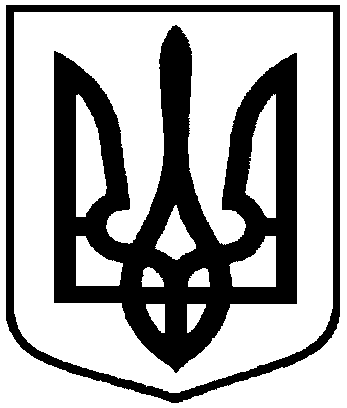 Про відмову М’ясоєдову Василю Михайловичу в наданні дозволу на розроблення проекту землеустрою щодо відведення земельної ділянки у власність, розташованої в межах                с. Стецьківка, на території Сумської міської територіальної громади, орієнтовною площею 2,0000 га